                                                                                                                                                                    A.S. 2012-2013                                                                          LAVORO  ESTIVODISCIPLINA LATINO 	                                                                                      CLASSE  3^A Scienze UmaneDocente: F.CAPRIAPer tutti gli alunni (nessuno escluso)Sul libro VELUTI FLOS traduzione personale e fedele al testo, analisi morfosintattica dei seguenti brani, corredata anche di tabella stilistico-retorica: CATULLO, carme 101 pp.232-234CESARE , De Bello Gallico VI, 21 p 339 CESARE , De Bello Gallico VI, 23 p 341-342 con guida all’analisi p.343SALLUSTIO, De Catilinae coniuratione, 25, Sempronia , pp.406-407Confronto  scritto Lesbia e Sempronia con espliciti riferimenti testuali.Per il saldo debito e per il consolidamento:Ripasso del programma svolto (letterario e linguistico)con particolare attenzione ai testi letti, tradotti ed analizzati.Laboratorio di traduzione dei testi seguenti avvalendosi della guida all’analisi e delle note per la traduzione; curare l’aspetto stilistico-retorico, oltreché quello morfosintattico. Ricercare analogie con altri testi dello stesso autore letti in classe.CATULLO Carme 2  Il passerotto di Lesbia   p.217 sul libro di testo VELUTI FLOSCarme 8  Esortazione alla ragione  pp.225-227 sul libro di testo VELUTI FLOSCarme 11  Come un fiore ()p.227-229 sul libro di testo VELUTI FLOSCESAREDe Bello Gallico VI,11 I Galli : divisione in fazioni p.327-328 sul libro di testo VELUTI FLOSDe Bello Gallico VI, 19 I Galli: la famiglia e i riti funebri  pp.334-338 sul libro di testo VELUTI FLOSN.B.  Il testo per la prova del saldo debito è un testo d’autore (studiato quest’anno) . Essa sarà strutturata come la guida all’analisi presente sul libro di testo e comprenderà sia domande di analisi morfosintattica e stilistico-retorica che domande attinenti lo studio letterario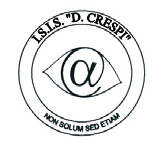 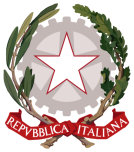 ISTITUTO DI ISTRUZIONE SECONDARIA  “DANIELE CRESPI” Liceo Internazionale Classico e  Linguistico VAPC02701R Liceo delle Scienze Umane VAPM027011Via G. Carducci 4 – 21052 BUSTO ARSIZIO (VA) www.liceocrespi.it-Tel. 0331 633256 - Fax 0331 674770 - E-mail: lccrespi@tin.itC.F. 81009350125 – Cod.Min. VAIS02700D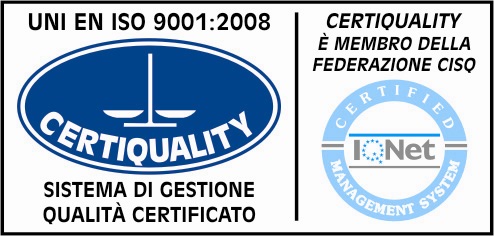 CertINT® 2012